КЪЭБЭРДЕЙ-БАЛЪКЪЭР РЕСПУБЛИКЭМ КЪАБАРТЫ-МАЛКЪАР РЕСПУБЛИКАНЫ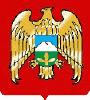 ХЫХЬЭ ЭЛЬБРУС МУНИЦИПАЛЬНЭ  ЭЛЬБРУС РАЙОННУ ЭЛЬБРУС ЭЛНИРАЙОНЫМ ЩЫЩ ЭЛЬБРУС КЪУАЖЭ ПОСЕЛЕНИЯСЫНЫ ЖЕР-ЖЕРЛИЖЫЛАГЪУЭМ И АДМИНИСТРАЦЭ                                                                                                         АДМИНИСТРАЦИЯСЫМУ «МЕСТНАЯ АДМИНИСТРАЦИЯ СЕЛЬСКОГО  ПОСЕЛЕНИЯ ЭЛЬБРУС»ЭЛЬБРУССКИЙ МУНИЦИПАЛЬНЫЙ РАЙОНКАБАРДИНО-БАЛКАРСКОЙ РЕСПУБЛИКИтел: (866 38) 78 630; 78 569					                              361603 ,  КБР , Эльбрусский р- н,факс: (866  38) 78 594					 	                               с. Эльбрус, ул.Эльбрусская, д.23e-mail: adm.sp.elbrus@kbr.ru                                                                              Официальный сайт:http://adm-elbrus.ru/            ПОСТАНОВЛЕНИЕ    от «11» ноября 2022 года                                                                                              №206Об утверждении Порядка использования (перераспределения)средств, зарезервированных в составе утвержденных бюджетныхассигнований бюджета сельского поселения Эльбрус         В соответствии со статьей 217 Бюджетного кодекса Российской Федерации, в целях установления порядка использования (перераспределения) средств, зарезервированных в составе утвержденных бюджетных ассигнований бюджета сельского поселения Эльбрус, местная администрация сельского поселения Эльбрус Эльбрусского муниципального района Кабардино-Балкарской РеспубликиПОСТАНОВЛЯЕТ:       1. Утвердить прилагаемый Порядок использования (перераспределения) средств, зарезервированных в составе утвержденных бюджетных ассигнований бюджета сельского поселения Эльбрус.      2. Разместить настоящее постановление на официальном сайте  местной администрации сельского поселения Эльбрус в сети "Интернет".      3. Установить, что действие настоящего постановления распространяется на правоотношения, возникшие с 1 января 2022 года.        4.   Контроль за исполнением  настоящего постановления оставляю за собой.Глава сельского поселения _______________________ И. Б. Джаппуев	Приложениек постановлениюместной администрациисельского поселения ЭльбрусЭльбрусского муниципального района КБРот 11.11.2022 г. N206ПОРЯДОКИСПОЛЬЗОВАНИЯ (ПЕРЕРАСПРЕДЕЛЕНИЯ) СРЕДСТВ, ЗАРЕЗЕРВИРОВАННЫХ В СОСТАВЕ УТВЕРЖДЕННЫХ БЮДЖЕТНЫХ АССИГНОВАНИЙБЮДЖЕТА СЕЛЬСКОГО ПОСЕЛЕНИЯ ЭЛЬБРУСПорядок использования (перераспределения) средств, зарезервированных в составе утвержденных бюджетных ассигнований бюджета сельского поселения Эльбрус  (далее – Порядок) устанавливает порядок использования (принятия решения об использовании, о перераспределении) средств, иным образом зарезервированных в составе утвержденных бюджетных ассигнований бюджета сельского поселения (далее – иные зарезервированные средства, бюджет сельского поселения).Иные зарезервированные средства перераспределяются в случае возникновения в течение текущего финансового года дополнительных расходов бюджета сельского поселения Эльбрус.Объем иных зарезервированных средств утверждаются решением о бюджете сельского поселения на очередной финансовый год и на плановый период.Решение об использовании (перераспределении) иных зарезервированных средств, принимается администрацией сельского поселения в форме распоряжения администрации сельского поселения.На основании распоряжения вносятся изменения в показатели сводной бюджетной росписи сельского поселения и лимитов бюджетных обязательств в соответствии с установленным порядком составления и ведения сводной бюджетной росписи бюджета сельского поселения.